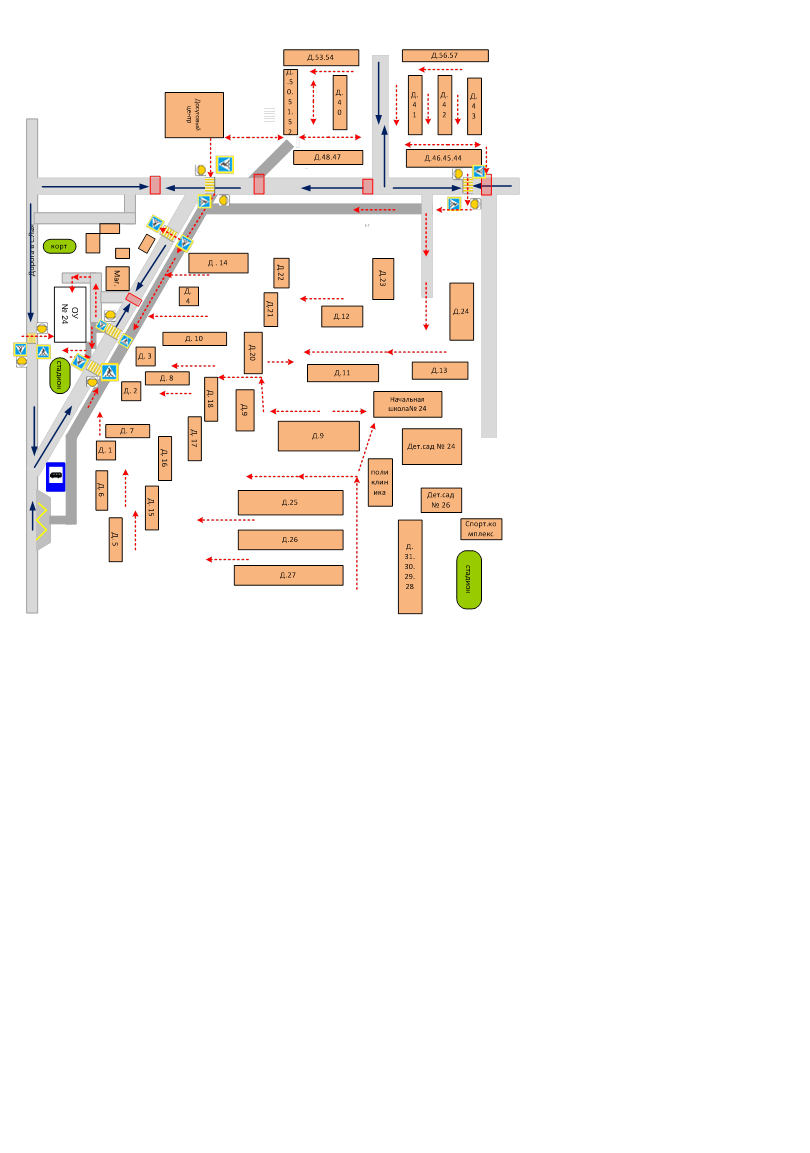 Безопасный маршрут«ДОМ-ШКОЛА-ДОМ»- жилая застройка- проезжая часть-  тротуар- движение  в (из)образовательное учреждение- опасные участки    тротуар    - светофор